							          Jakarta,   4 September 2014Hal		: Lamaran pekerjaanLampiran	: 4 lembarKepada MAE Indonesiadi tempatDengan hormat,sesuai dengan penawaran lowongan pekerjaan dari MAE Indonesia. Saya mengajukan diri untuk bergabung menjadi SEO SPECIALIST di MAE Indonesia,data singkat saya, seperti berikut ini :nama			: Muhammad Ichwantempat, tanggal lahir	: Jakarta, 31 Oktober 1991alamat			: Jl. Jeruk I Blok CC No.5  Bojonggede - Bogorsebagai bahan pertimbangan, saya lampirkan :daftar riwayat hidupfotokopi KTPfotokopi ijazah S1 Teknik informatika (Sedang dalam proses)Pas foto terbaru 3X4, 1 lembar.Demikian surat lamaran ini, besar harapan saya untuk diberi kesempatan wawancara dan dapat menjelaskan lebih mendalam mengenai diri saya.  Terima kasih atas perhatian Bapak/Ibu.       Hormat saya,  Muhammad IchwanDaftar Riwayat HidupNama			:  Muhammad Ichwan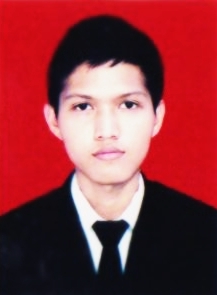 Jenis Kelamin		:  Laki - LakiTempat, tanggal lahir	:  Jakarta, 31 Oktober 1991 Kewarganegaraan	:  IndonesiaStatus			:  SingleTinggi, berat badan	:  165 cm, 50 kgAgama			:  IslamAlamat			:  Jl. Jeruk 2 Blok CC No.5  Bojonggede - Bogor Telepon		:  081310321047email			:  daily.ikhwan@gmail.comwebsite		:  www.ikhwan-dev.url.phWikipedia		:  www.id.wikipedia.org/wiki/Muhammad_IchwanPENDIDIKAN FORMAL1997-2004 	: SDN Kedung Waringin 03 Bojonggede2004-2007 	: SMP Tonjong Bojonggede2007-2010 	: SMK Tri Dharma 2 Bogor2010-2014	: FTMIPA, IT, Universitas Indraprasta PGRIKEMAMPUAN BAHASA DAN KOMPUTERBahasa 	: Indonesia, Inggris (Pasif)Komputer	: Pengolah Data (Microsoft Office dan FrontPage)	             Pengolah Grafis (CorelDraw, Photoshop, Macromedia Flash)  Pengolah Web (Wordpres) serta SEO  Pengolah Aplikasi  (Visual Basic, NetBeans)PENGALAMAN KERJATeknisi Komputer Lepas Editor Foto Weding Di Black ProductionCameraman dan Editor Video di MMC ProductionAsisten Laboratorium Komputer Multimedia Unversitas Indraprasta PGRIDESAIN DAN PORTOFOLIO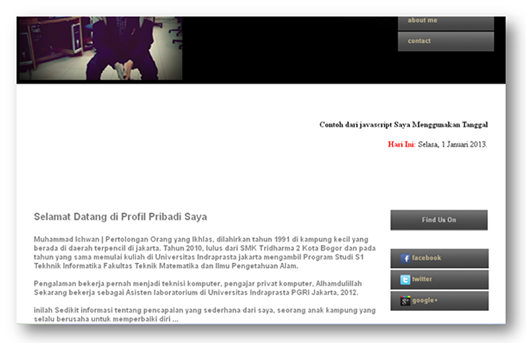 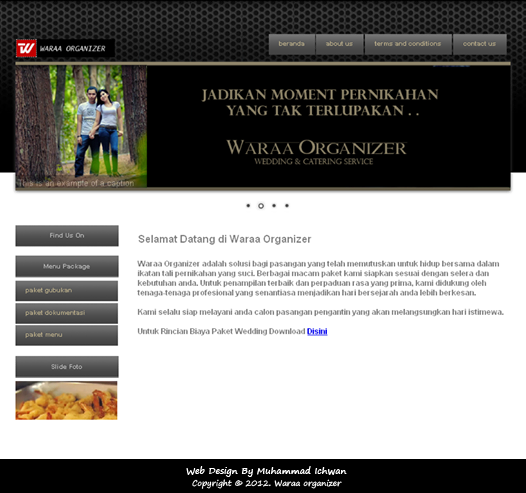 